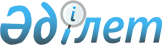 Об утверждении перечня персональных данных, необходимого и достаточного для выполнения осуществляемых задач
					
			Утративший силу
			
			
		
					Приказ и.о. Министра охраны окружающей среды Республики Казахстан от 21 августа 2013 года № 252-Ө. Зарегистрирован в Министерстве юстиции Республики Казахстан 6 сентября 2013 года № 8685. Утратил силу приказом Министра энергетики Республики Казахстан от 18 сентября 2015 года № 569      Сноска. Утратил силу приказом Министра энергетики РК от 18.09.2015 № 569 (вводится в действие по истечении десяти календарных дней после его первого официального опубликования).      В целях реализации распоряжения Премьер-Министра Республики Казахстан от 21 мая 2013 года № 95-р «О мерах по реализации Закона Республики Казахстан» от 21 мая 2013 года «О персональных данных и их защите» ПРИКАЗЫВАЮ:



      1. Утвердить прилагаемый перечень персональных данных, необходимого и достаточного для выполнения осуществляемых задач.



      2. Департаменту экологического законодательства и правового обеспечения обеспечить государственную регистрацию настоящего приказа в Министерстве юстиции Республики Казахстан.



      3. Контроль за исполнением настоящего приказа возложить на Ответственного секретаря Министерства охраны окружающей среды Республики Казахстан Дернового А.Г.



      4. Настоящий приказ вводится в действие по истечении десяти календарных дней после дня его первого официального опубликования.      И.о. Министра                              Т. Ахсамбиев

Утвержден              

Приказом и.о. Министра      

охраны окружающей среды     

Республики Казахстан      

21 августа 2013 год № 252-Ө   

            Перечень персональных данных, необходимого и

          достаточного для выполнения осуществляемых задач
					© 2012. РГП на ПХВ «Институт законодательства и правовой информации Республики Казахстан» Министерства юстиции Республики Казахстан
				№

п/пНаименование персональных данных1.Фамилия2.Имя3.Отчество4.Транскрипция фамилии и имени5.Данные о рождении:

дата рождения;

место рождения6.Адрес (прописки и проживание)7.Национальность8.Пол9.Семейное положение10.Состав семьи11.Сведения о воинском учете (воинское звание; годность к военной службе)12.Данные о гражданстве:

гражданство (прежнее гражданство);

дата приобретения гражданства Республики Казахстан;

дата утраты гражданства Республики Казахстан13.Индивидуальный идентификационный номер (ИИН)14.№ пенсионного договора15.IBAN счет16.Портретное изображение (оцифрованная фотография)17.Подпись18.Данные документа, удостоверяющего личность:

наименование документа;

номер документа;

дата выдачи документа;

срок действия документа;

орган, выдавший документ19.Копии документов об образовании;20.Ученая степень21.Профессия22.Должность23.Общий стаж работы24.Непрерывный стаж работы25.документы, подтверждающие трудовую деятельность26.справки о состоянии здоровья27.Юридический адрес, дата регистрации (снятия с регистрации) юридического лица28.копии БИН, юридические адреса29.Учредительные документы юридического лица;30.ФИО руководителя НПО31.Наименование НПО;32.Телефон;33.e-mail.